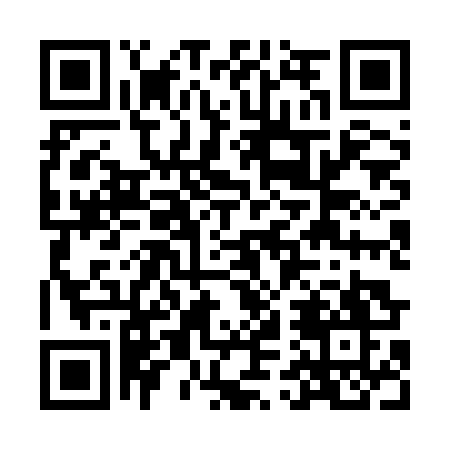 Prayer times for Nowy Pietrzykow, PolandMon 1 Apr 2024 - Tue 30 Apr 2024High Latitude Method: Angle Based RulePrayer Calculation Method: Muslim World LeagueAsar Calculation Method: HanafiPrayer times provided by https://www.salahtimes.comDateDayFajrSunriseDhuhrAsrMaghribIsha1Mon4:336:3012:595:267:289:182Tue4:316:2812:595:277:309:203Wed4:286:2612:585:297:329:224Thu4:256:2412:585:307:339:255Fri4:226:2112:585:317:359:276Sat4:206:1912:575:327:379:297Sun4:176:1712:575:337:389:318Mon4:146:1512:575:347:409:339Tue4:116:1312:575:367:419:3610Wed4:086:1012:565:377:439:3811Thu4:056:0812:565:387:459:4012Fri4:026:0612:565:397:469:4313Sat3:596:0412:565:407:489:4514Sun3:566:0212:555:417:509:4715Mon3:536:0012:555:427:519:5016Tue3:505:5812:555:437:539:5217Wed3:475:5612:555:447:559:5518Thu3:445:5412:545:457:569:5719Fri3:415:5112:545:467:5810:0020Sat3:385:4912:545:487:5910:0221Sun3:355:4712:545:498:0110:0522Mon3:325:4512:545:508:0310:0723Tue3:295:4312:535:518:0410:1024Wed3:265:4112:535:528:0610:1325Thu3:225:3912:535:538:0710:1526Fri3:195:3812:535:548:0910:1827Sat3:165:3612:535:558:1110:2128Sun3:135:3412:535:568:1210:2429Mon3:095:3212:525:578:1410:2630Tue3:065:3012:525:588:1610:29